Карточка проектаОпишите ваш продукт одним предложением.Приложение шагомер для жителей Екатеринбурга и его окрестностей, позволяющее выбирать разнообразные маршруты для ходьбы или пробежки, с возможность  создавать сообщества для взаимодействий между пользователями. Проблемы.Приложение-шагомер может помочь людям просматривать шаги, которые они делают в течение дня, и тем самым наиболее мотивировать их на более активный образ жизни. Это может помочь решить проблемы, связанные с сидячим образом жизни, уменьшить риск развития ожирения, диабета и других случаев, связанных с неактивностью. Кроме того, приложение может помочь улучшить общее состояние здоровья и физической формы, повысить уровень энергии.Список аналоговGoogle fit 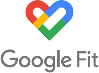 Mi fit 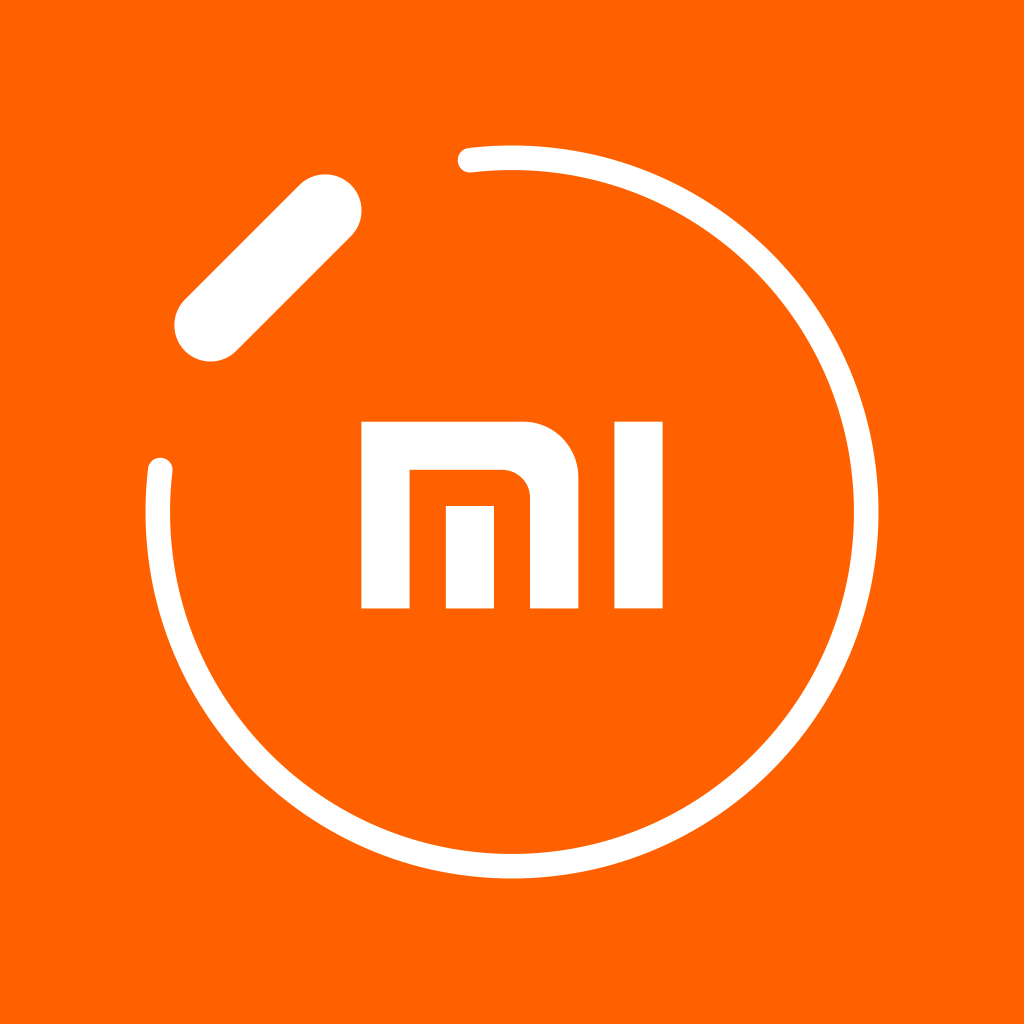 GStep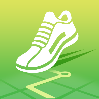 Уникальность нашего продукта: -интерактивная карта Екатеринбурга с выбором маршрутов для пробежек/прогулок-таблица «лидеров по кол-ву шагов»(повышает мотивацию и интерес пользователей за счет соревновательного элемента) Анализ конкурентов:Продукты конкурентов в сфере шагомеров и трекеров активности направлены на обширную целевую аудиторию, они решают общую проблему мониторинга физической активности пользователей. Они предоставляют инструменты для отслеживания шагов, расстояния и других параметров. В целом, конкуренты решают эту проблему достаточно хорошо, предлагая широкий выбор приложений и устройств для разных потребностей и предпочтений. Однако, качество решения зависит от конкретного продукта и его возможностей.В этом контексте, Мы стремимся улучшить и оптимизировать пользовательский опыт, предлагая уникальные функции и преимущества, такие как интегрированный выбор маршрутов, мотивационные элементы и интуитивно-понятный дизайн. Это позволяет нам выделиться среди конкурентов и предоставить пользователям эффективное решение для мониторинга и улучшения их физической активности.Кто будет пользоваться продуктом?Наш продукт направлен напрямую на его покупателя/пользователя. А конкретнее на жителей Екатеринбурга, включая тех, у которых сидячий образ жизни, кто работает в офисе или связан с малоподвижным образом жизни. Кроме того, приложение может быть полезным для людей, которые хотя достичь успеха в фитнесе.Таблицы «лидеров» , элементы соперничества, вдохновляющие цитаты или фразы могут помочь людям, которые не имеют достаточной мотивации. РешениеИдеальное состояние продукта StepTracker предполагает наличие следующих характеристик и возможностей, обеспечивающих оптимальный пользовательский опыт и удовлетворение потребностей целевой аудитории:Адаптивный выбор маршрутов: Продукт должен автоматически предлагать маршруты на основе текущего местоположения пользователя, его предпочтений, целей и уровня физической подготовки, обеспечивая максимальное удобство и эффективность тренировок.Мотивационные функции и геймификация: Продукт должен обладать разнообразными мотивационными инструментами, такими как система достижений, рекордов, чтобы поддерживать пользователей в достижении своих целей и поддержании здорового образа жизни.Универсальность и совместимость: StepTracker должен быть совместим с широким спектром устройств и операционных систем, обеспечивая доступность продукта для всех пользователей.Привлекательный и интуитивный дизайн: Интерфейс и дизайн приложения должны быть простыми, интуитивными и удобными для всех возрастов и уровней опыта.Офлайн-доступ: Идеальное состояние продукта предполагает возможность работы с приложением даже без доступа к интернету, сохраняя все данные о шагах и маршрутах для последующей синхронизации.Расширение функционала: Идеальный продукт должен постоянно развиваться и улучшаться, предлагая новые функции и возможности, которые отвечают на изменяющиеся потребности пользователей и тренды рынка.В идеальном состоянии, StepTracker станет универсальным и незаменимым помощником для мониторинга и поддержания физической активности пользователей, обеспечивая максимальное удобство, мотивацию и эффективность в достижении здорового образа жизни.MVPПриложение для телефона: Шагомер Мы хотим для начала создать продукт, который будет обладать начальными необходимыми и полезными функциями, чтобы приносить людям пользу.Базовый набор функции:Подсчет количества шагов Таблица «лидеров по кол-ву шагов»Интерактивная карта Екатеринбурга Отслеживание местонахождения по GPSВозможность авторизации в приложениеОрганизация сообществ для совместной деятельности